Leon Classroom Teachers AssociationVisit the LCTA website for more information. Join us on Facebook, Twitter, and Instagram.All home email addresses on file received this email.If you or someone did not receive the email, contact the LCTA office.LCTA continues to recruit over ten members a week! As we grow, so does our strength and power to positively influence the issues that matter most to us. To better connect with members in each of our LCTA districts, look for information about area meetings where the LCTA BOD and LCTA Building Representatives will connect with you in the next few weeks. We all can make a difference in the decisions that impact our profession the same way we make a difference in the classrooms and sites we serve. When we take action together, nothing can stop us!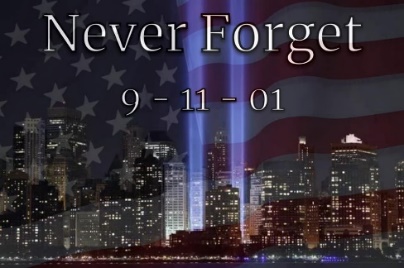 Click the image to the right to visit free resources provided by your union.Labor Day of Action! = Community GoodLCTA and our affiliates raised $7,000 for local homeless veterans on Labor Day!Health Insurance Grievance = Know the Process LCTA filed Step 3 Arbitration this past week. LCS is interested in finding a resolution for negatively impacted “Employee Only” from last year. DID YOU KNOW? A grievance is filed when there is a violation of contract language. An Unfair Labor Practice (ULP) is filed when there is a violation of state statute. School Improvement Central Council (SICC)LCTA needs members who will serve on the School Improvement Central Council.  Do you want to work with District personnel? Do you want to become a leader in Leon County?  This could be the perfect thing for you! Act now before all the slots are gone.So what does the SICC do?Develop and maintain a variety of training models for shared decision-making and school improvement.Review and provide feedback regarding school improvement plans, school reports, and SAC membership to the Superintendent and School Board.Share school improvement and shared decision-making information with sites and with the public.Review and make recommendations on waiver requests to the Superintendent, employee organizations, and/or the School Board.Provide technical assistance to schools as requested.How many serve on the Council?This Council shall be comprised of twelve (12) members, fifty (50) percent appointed by the LCTA President and fifty (50) percent appointed by the Superintendent.  Do you know a business owner?Two (2) members must be from the business community, one appointed by the LCTA President and one by the Superintendent.  Additional participants, as needed, may be appointed by the Council for service on special committees, maintaining the same 50-50 basis.  25.06 Functions and Responsibilities of the School Improvement Central Council.How often does the Council meet?Central Council meetings shall be held at least five (5) times per year.  The co-chairpersons may call additional meetings of the Council. If you are interested in serving on the Council, contact LCTA board member Roosevelt Sea. Click his name, and you will be connected. 😊 (Final approval of positions will be approved by the LCTA president.)Budget Analysts Wanted – No Experience NeededNow that the LCSB has approved the budget for this coming year, LCTA needs our math and Excel experts to join the crunching of numbers. If you are interested in learning more about how the LCS budget works, how the numbers compare to other like sized districts in Florida, or get involved in the bargaining process, please contact the LCTA Bargaining Team.In solidarity,Scott Mazur, LCTA PresidentLeon Classroom Teachers Association(850) 942-0675 Office
(850) 942-0673 Faxwww.leonteachers.org